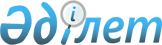 О признании утратившими силу некоторых приказов Министерства образования и науки Республики КазахстанПриказ Министра образования и науки Республики Казахстан от 13 мая 2019 года № 203. Зарегистрирован в Министерстве юстиции Республики Казахстан 14 мая 2019 года № 18671
      В соответствии с пунктом 2 статьи 27 Закона Республики Казахстан от 6 апреля 2016 года "О правовых актах" ПРИКАЗЫВАЮ:
      1. Признать утратившими силу некоторые приказы Министерства образования и науки Республики Казахстан согласно приложению к настоящему приказу.
      2. Департаменту высшего и послевузовского образования Министерства образования и науки Республики Казахстан в установленном законодательством Республики Казахстан порядке обеспечить:
      1) государственную регистрацию настоящего приказа в Министерстве юстиции Республики Казахстан;
      2) в течение десяти календарных дней со дня государственной регистрации настоящего приказа направление его копии в бумажном и электронном виде на казахском и русском языках в Республиканское государственное предприятие на праве хозяйственного ведения "Институт законодательства и правовой информации Республики Казахстан" для официального опубликования и включения в Эталонный контрольный банк нормативных правовых актов Республики Казахстан;
      3) размещение настоящего приказа на интернет-ресурсе Министерства образования и науки Республики Казахстан после его официального опубликования;
      4) в течение десяти рабочих дней после государственной регистрации настоящего приказа представление в Департамент юридической службы Министерства образования и науки Республики Казахстан сведений об исполнении мероприятий, предусмотренных подпунктами 1), 2) и 3) настоящего пункта.
      3. Контроль за исполнением настоящего приказа возложить на вице-министра образования и науки Республики Казахстан Жакыпову Ф.Н.
      4. Настоящий приказ вводится в действие после дня его первого официального опубликования. Перечень утративших силу некоторых приказов Министерства образования и науки Республики Казахстан
      1. Приказ исполняющего обязанности Министра образования и науки Республики Казахстан от 10 августа 2012 года № 361 "Об утверждении Методики расчета минимального уровня потребности по обучению казахстанских специалистов" (зарегистрирован в Реестре государственной регистрации нормативных правовых актов под № 7920, опубликован 7 ноября 2012 года в газете "Казахстанская правда" № 385-387 (27204-27206));
      2. Приказ исполняющего обязанности Министра образования и науки Республики Казахстан от 10 августа 2012 года № 362 "Об утверждении Правил исчисления минимального количества казахстанских кадров, в процентах от общей численности персонала, подлежащих обучению и предоставления компетентному органу для включения в условия конкурса на предоставление права недропользования минимального количества казахстанских кадров" (зарегистрирован в Реестре государственной регистрации нормативных правовых актов под № 7921, опубликован 7 ноября 2012 года в газете "Казахстанская правда" № 385-387 (27204-27206));
      3. Приказ Министра образования и науки Республики Казахстан от 19 мая 2017 года № 229 "Об утверждении перечня специальностей высшего образования, определяющих социально-экономическое развитие села, по которым предусматривается квота приема в высшие учебные заведения Республики Казахстан для граждан из числа сельской молодежи" (зарегистрирован в Реестре государственной регистрации нормативных правовых актов под № 15235, опубликован 28 июня 2017 года в Эталонном контрольном банке нормативных правовых актов Республики Казахстан в электронном виде).
					© 2012. РГП на ПХВ «Институт законодательства и правовой информации Республики Казахстан» Министерства юстиции Республики Казахстан
				Приложение 
к приказу Министра 
образования и науки 
Республики Казахстан 
от 13 мая 2019 года № 203